HAFTA 4Bilge Karasu’nun Ne Kitapsız Ne Kedisiz kitabından bir ayzı üzerine tartışılacak. 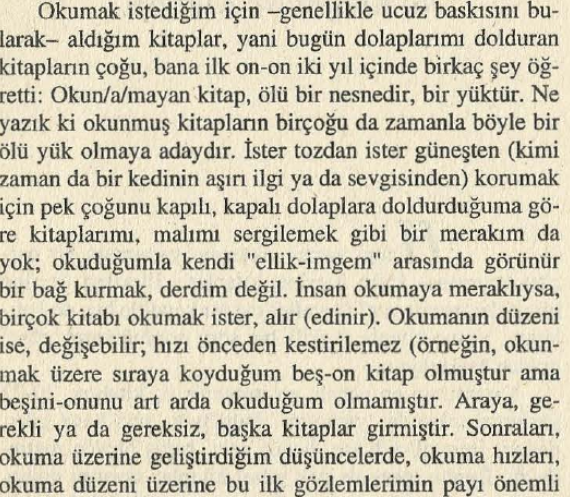 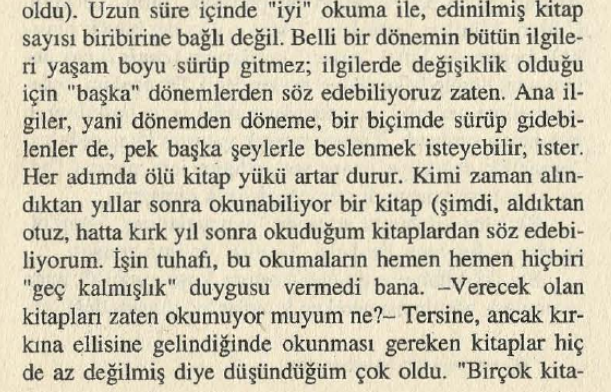 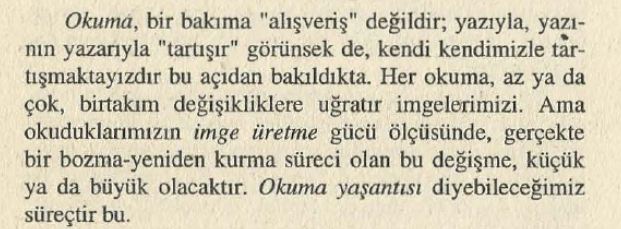 